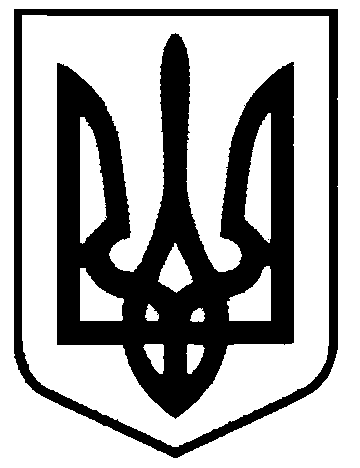 СВАТІВСЬКА МІСЬКА РАДАСЬОМОГО СКЛИКАННЯДВАДЦЯТЬ ПЕРША  СЕСІЯРІШЕННЯвід                                       2018 р.      м. Сватове                                           №21/_____« Про об’єднання квартиржитлового будинку №66 по пл. Привокзальній, м. Сватове»      Розглянувши звернення Пересунько Тамари Миколаївни з проханням об’єднати належні їй квартири №19 та №20  житлового будинку №66 по  пл. Привокзальній м.Сватове та визнати їх цілою одиницею квартирою, враховуючи висновок міської топонімічної комісії з цього приводу, керуючись Положенням про порядок найменування або перейменування площ, проспектів, вулиць, провулків, проїздів, скверів, бульварів, парків, присвоєння, зміни та анулювання поштових адрес (поділ з присвоєнням окремого поштового номера) об’єктам нерухомого майна на території Сватівської міської ради, затвердженого рішенням 33-ї сесії Сватівської міської ради від 30 червня 2015 року, ст. 26 Закону України «Про місцеве самоврядування в Україні» Сватівська міська радаВИРІШИЛА:1. Об’єднати належні Пересунько Тамарі Миколаївні квартири №19 та №20  житлового будинку №66 по  пл. Привокзальній, м.Сватове та визнати їх цілою одиницею квартирою №20  в будинку №66 по  пл. Привокзальній, м.Сватове.2. Зобов’язати Пересунько Тамару Миколаївну звернутися з відповідною заявою до суб’єкта, який здійснює повноваження у сфері державної реєстрації прав для реєстрації права власності на квартиру, що розташована за адресою:м.Сватове, пл. Привокзальній, буд. №66, кв.20  на  підставі даного рішення і інших правовстановлюючих документів.3. Контроль за виконанням даного рішення покласти на постійну депутатську  комісію міської ради з питань власності, транспорту, зв’язку, торгівельно-побутового обслуговування населення та зайнятості населення.   Сватівський  міський голова				                    Є.В. Рибалко